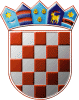 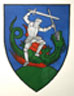         REPUBLIKA HRVATSKA       MEĐIMURSKA ŽUPANIJAOPĆINA SVETI JURAJ NA BREGU                            OPĆINSKO VIJEĆEKLASA: 024-02/22-01/01URBROJ: 2109/16-03-22-1Pleškovec, 19. travnja 2022.Na temelju članka 23. i 57. Poslovnika Općinskog vijeća Općine Sveti Juraj na Bregu (“Službeni glasnik Međimurske županije“, broj 08/21.).sazivam06. SVEČANU SJEDNICUOPĆINSKOG VIJEĆA OPĆINE SVETI JURAJ NA BREGUza utorak 26. travnja 2022. godine u 19:00 satiSjednica će se održati u vijećnici Općine Sveti Juraj na Bregu, Pleškovec 29.Za sjednicu predlažem slijedećiDNEVNI REDPozdravni govor predsjednika Općinskog vijeća,Izvješće općinskog načelnika iPodjela javnih priznanja.Nakon završetka svečane sjednice slijedi druženje uz domjenak.Molim Vas da sjednici budete nazočni, a opravdani izostanak javite u Jedinstveni upravni odjel Općine Sveti Juraj na Bregu na broj: 040 855-298.S poštovanjem,                                                                                                                     PREDSJEDNIK                                                                                                                          Općinskog vijeća                                                                                                                     Anđelko Kovačić